Lekcja 		08.06.2020Temat: Emocje, odczucia i uczucia w j. niemieckimMam nadzieję, że uczucia po niemiecku teraz nie sprawią Ci już żadnego problemu. Tak jak obiecałem oto trzy schematy wyrażania swoich emocji.Ich bin verliebt. – Jestem zakochany (tak czasami najprostsze zdania ja jestem… mogą nam pomóc w rozmowie)Ich fühle mich… – Czuję się…Ich habe es satt… – Mam tego po dziurki w nosie…Napisz w j. niemiecki jake emocje widzisz na obrazku…………………………………………………..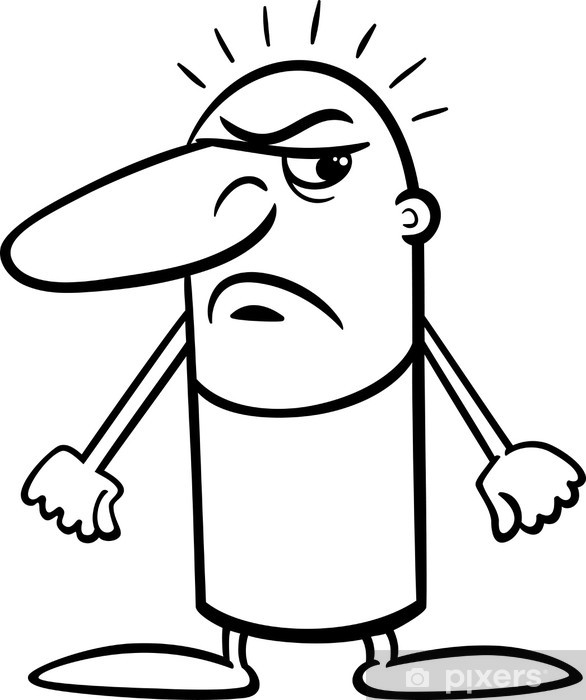 ………………………………………………..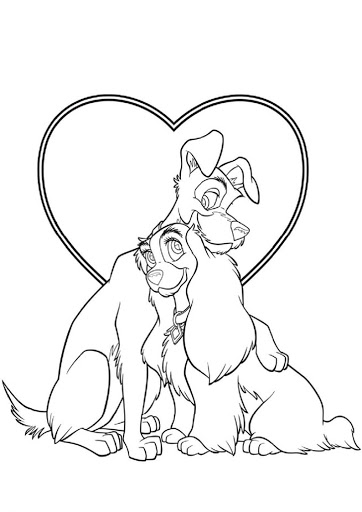 Rozwiązane zadania proszę przesłać na emalia: bogumilaszt@gmail.comDrodzy  rodzice - proszę przypilnować dziecko, aby zadania zostały zrobione i proszę pomóc i zachęcić dziecko do jego wykonania. Pozytywne 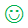 Negatywne 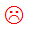 cudownie – wunderbar
dobrze – gut
miły – nett
odważny – mutig
podekscytowany – aufgeregt
poważny – ernst
super – toll
szczery – ehrlich
wspaniale – prima
zakochany – verliebt
znakomicie – ausgezeichnetarogancki – arrogant
głupi – dumm
okropny – schrecklich
mizerny – miserabel
nie dobrze – nicht gut
straszny – furchtbar
stroskany – kummervoll
zły – schlecht